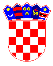 R E P U B L I K A    H R V A T S K AGRAD   BELIŠĆEGRADONAČELNIKKLASA: 032-02/15-04/01URBROJ: 2185/02-4-15-17Belišće,01.12.2015.	Na temelju članka 3. Zakona o fiskalnoj odgovornosti („Narodne novine 139/10. i 19/14) i člankA 1. I 7.  Uredbe o sastavljanju i predaji izjave o fiskalnoj odgovornosti („Narodne novine“ br. 78/11., 106/12., 130/13. i 19/15), gradonačelniK  Grada Belišća  donosiPROCEDURU PRAĆENJA I  NAPLATE PRIHODAČlanak 1.	Ovim aktom utvrđuje se Procedura naplate dospjelih nenaplaćenih potraživanja u Gradu Belišću . Procedura  ima  za  cilj osigurati  učinkovit  sustav  nadzora  naplate  prihoda  , a  u  cilju  pravovremene naplate  potraživanja.Mjere naplate  dospjelih, a nenaplaćenih  potraživanja  odnose se  potraživanja  za  komunalnu  naknadu, komunalni  doprinos , naknadu  za uređenje  voda  , potraživanja po osnovi  zakupa  poslovnih  prostora, stanova  i  garaža  u  vlasništvu  grada Belišća,  poreza  na  tvrtku , poreza  na  potrošnju  , poreza  na  korištenje javnih  površina, poreza  na  kuće  za  odmor  i sva  druga  nespomenuta  potraživanja koja  su    prihod  proračuna  Grada Belišća.Članak 2.	Postupak naplate dospjelih nenaplaćenih potraživanja  vrši se po sljedećoj proceduri:Članak 3.	Za  praćenje naplate  i  poduzimanje  mjera  za  naplatu  prihoda  zadužen  je  Upravni  odjel  za  financije  i  proračun , a  za  pokretanje  i provođenje ovršnog  postupka  odvjetnički  ured. Prilikom  poduzimanja  bilo  koje  od  navedenih   mjera  za  naplatu  vodit će se  računa  o  visini  i  starosti  dugovanja  kao i trošku  slanja  opomene, te  trošku  ovršnog  postupka .  Članak 4.	Ova Procedura stupa na snagu danom donošenja i objavit će se na Internet stranici Grada Belišća.                                                                                                                   Gradonačelnik:								   Dinko  BurićRed.br.AKTIVNOSTODGOVORNOST/ IZVRŠENJEROKDOKUMENTI1.Praćenje naplate prihoda i utvrđivanje dospjelih potraživanjaRačunovodstveni referentDnevnoIzvadak poslovnog računa,analitičke kartice potraživanja2.Slanje opomena i opomena pred ovrhu (ovisno o visini duga)Računovodstveni referentTijekom   godine  i prema  potrebiOpomena ili  opomena  pred  tužbu3.Obračun  kamata  za  zakašnjelo  plaćanje Računovodstveni referentSukcesivno  tijekom  godineObračun  kamate4.Pokretanje prisilne naplate potraživanja priprema ovršnog  rješenjaUpravni referent Pročelnik JUOOdvjetnikTijekom  godine  prema potrebiOvršno  rješenje na  temelju  vjerodostojne  isprave5.Kontrola potpune naplate prihoda i prisilne naplateRačunovodstveni referentKontinuirano , a  najmanje  dvaput  godišnjeIzvještaj  o  naplati 